NAMELove My ClosetPurpose of This GuideThis is a resource developed specifically for you. Your 4 C’sThe 4C’s consist of 1) cloth, 2) color, 3) cut, 4) comfort. These are the essential elements in crafting a successful outfit. 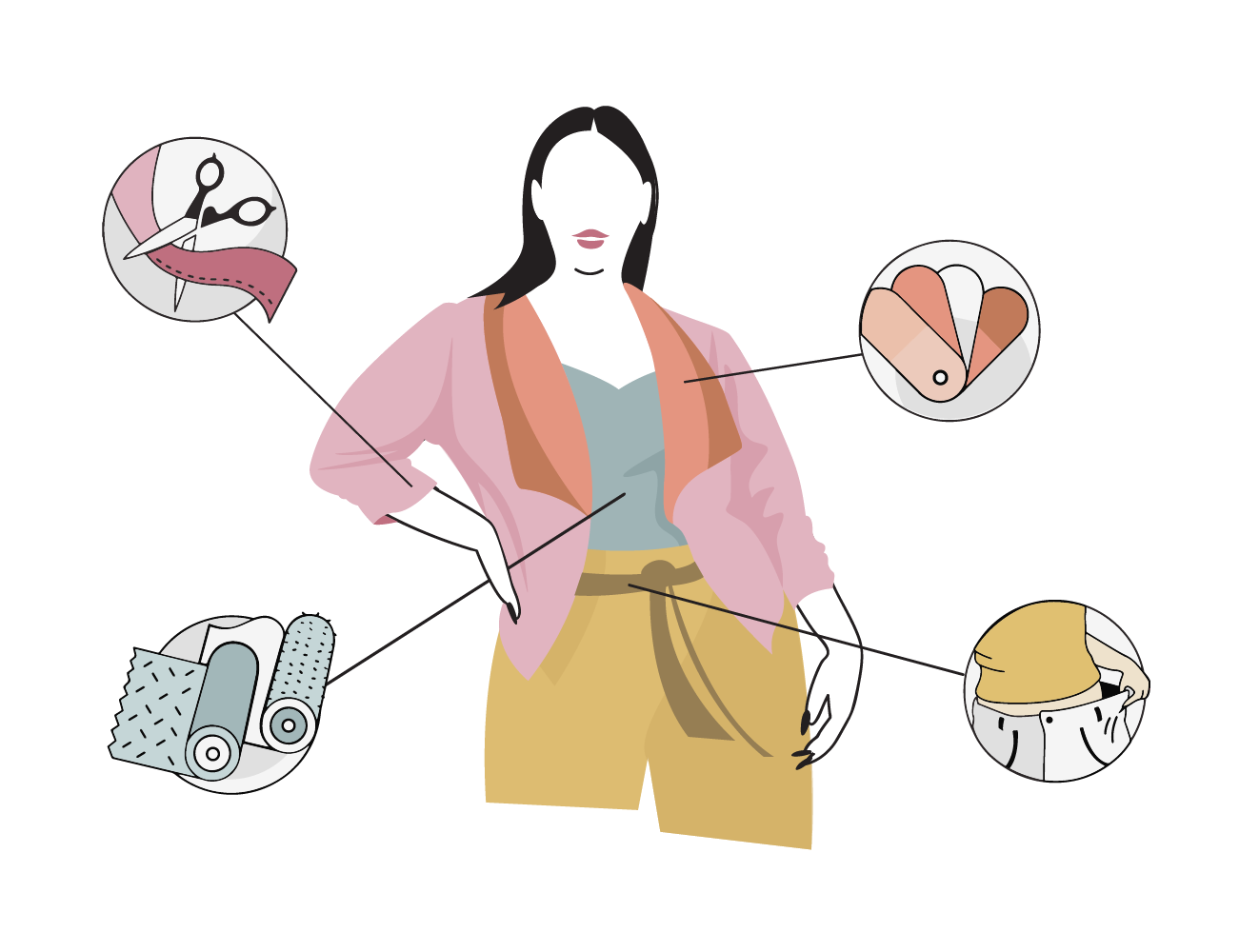 Great Looks On Your Best Cuts For YouThings to do to make your outfits feel more FRESHHey, we all get in a rut sometimes. Use these pointers to help make your outfits feel fresh.AccessoriesPull out that jewelry box and search for an earring or necklace you haven’t worn in a while. Scarves(Resource: In Style - Different Ways to Wear a Scarf)LayeringAdding layers to a look can make it feel more “put together” and sophisticated. If you have the jewelry and a scarf, try adding a blazer or a cardigan to your look. You can also try layering necklaces.ShoesTry on a pair of shoes you haven’t worn in a while.TightsTry a variation in the color or style of tight you wear.Recommendations & RemindersRecommended PurchasesDepiller to make your clothing look like new. On Amazon >2 fitted bras from a trusted retailer. I love Soma, but anywhere that offers customized fittings and quality bras that will last will work. Having a couple of bras that fit you beautifully will make a world of difference!RemindersConsistently curate: As soon as your mind or reality tells you something isn’t serving you any longer, donate or consign it. This is the golden rule for knowing when to get rid of items. Shopping guide4C’s & AccessoriesTo doTo avoidCutColorClothComfortAccessoriesPLACE A PHOTO OF YOURSELF HEREBlouses & TopsBlouses & TopsIMAGE DESCRIPTIONIMAGE DESCRIPTIONIMAGEIMAGEIMAGE DESCRIPTIONIMAGE DESCRIPTIONIMAGEIMAGEBottomsBottomsIMAGE DESCRIPTIONIMAGE DESCRIPTIONIMAGEIMAGEDressesDressesIMAGE DESCRIPTIONIMAGE DESCRIPTIONIMAGEIMAGE